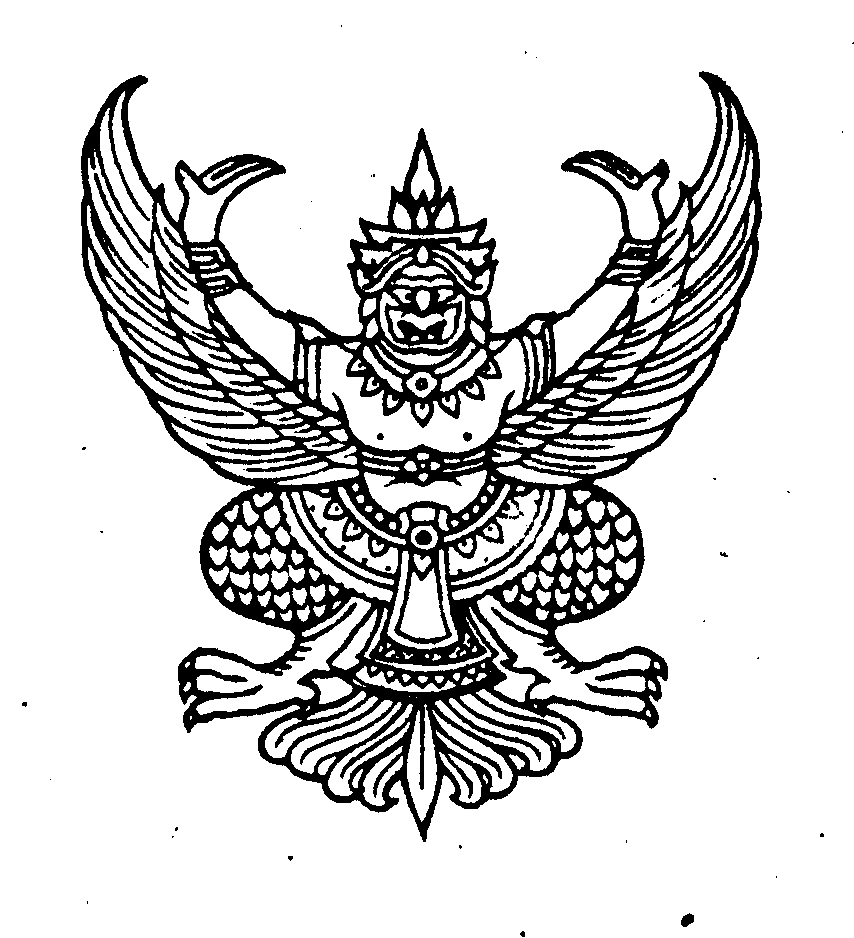 ประกาศองค์การบริหารส่วนตำบลทุ่งใหญ่เรื่อง  ประมวลจริยธรรมของข้าราชการ ขององค์การบริหารส่วนตำบลทุ่งใหญ่ จังหวัดพิจิตรพ.ศ. ๒๕60*******************		ตามที่ องค์การบริหารส่วนตำบลทุ่งใหญ่ ได้ประกาศมาตรฐานทางคุณธรรมและจริยธรรมของข้าราชการ พนักงาน และลูกจ้างขององค์การบริหารส่วนตำบลทุ่งใหญ่  ลงวันที่ ๔ พฤษภาคม ๒๕๕๒  ตามนัยมาตรา ๗๗  แห่งรัฐธรรมนูญแห่งราชอาณาจักรไทย พุทธศักราช ๒๕๔๐  ไปแล้ว  นั้น เนื่องจากรัฐธรรมนูญแห่งราชอาณาจักรไทย พุทธศักราช ๒๕๕๐  มาตรา ๒๗๙  บัญญัติให้มีประมวลจริยธรรมเพื่อกำหนดมาตรฐานทางจริยธรรมของผู้ดำรงตำแหน่งทางการเมือง  ข้าราชการ หรือเจ้าหน้าที่ของรัฐแต่ละประเภท โดยให้มีกลไกและระบบในการบังคับใช้อย่างมีประสิทธิภาพ  รวมทั้งกำหนดขั้นตอนการลงโทษตามความร้ายแรงแห่งการกระทำ  ทั้งนี้  การฝ่าฝืน หรือไม่ปฏิบัติตามมาตรฐานทางจริยธรรมดังกล่าว  ให้ถือว่า เป็นการกระทำผิดทางวินัย เพื่อให้เป็นไปตามเจตนารมณ์ของรัฐธรรมนูญแห่งราชอาณาจักรไทย  พุทธศักราช ๒๕๕๐  มาตรา ๒๗๙     องค์การบริหารส่วนตำบลทุ่งใหญ่ จึงให้ยกเลิกประกาศมาตรฐานทางคุณธรรมและจริยธรรมที่อ้างถึง  และให้จัดทำเป็นประมวลจริยธรรมของข้าราชการองค์การบริหารส่วนตำบลทุ่งใหญ่แทน  เพื่อเป็นเครื่องกำกับความประพฤติของข้าราชการในสังกัด  ตามประมวลจริยธรรมแนบท้ายนี้ทั้งนี้   ตั้งแต่บัดนี้เป็นต้นไป				ประกาศ ณ วันที่  3  เดือน มกราคม พ.ศ. ๒560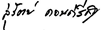                                                          (นายสุรัตน์   ดอนศรีคุ้ม)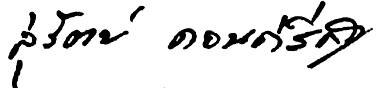 				      นายกองค์การบริหารส่วนตำบลทุ่งใหญ่